Guía de TrabajoHistoria y Geografía 7° Básico“La Civilización Griega”¿Qué necesitas saber?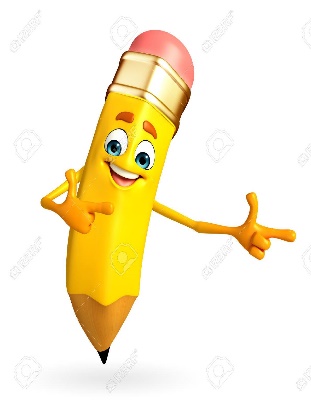 ACTIVIDAD DE INICIO¿Qué entiendes por Identificar?__________________________________________________________________¿Qué entiendes por Antigua Griega?__________________________________________________________________Entendemos por identificar en reconocer las principales características de algo o alguien.La Antigua Grecia se refiere al período de la historia de Grecia que abarca desde la Edad oscura de Grecia, comenzando en el año 1200 a. C. y la invasión dórica, hasta el año 146 a. C. y la conquista romana de Grecia tras la batalla de Corinto. Se considera generalmente como la cultura seminal que sirvió de base a la civilización occidental.DESARROLLOLectura del libro del estudiante, páginas 74 a la 77, además del texto que se adjunta a continuación (puede complementar apoyándose en los textos y videos del Blog https://profehistoriahhcc.blogspot.com/).LA CIVILIZACIÓN GRIEGA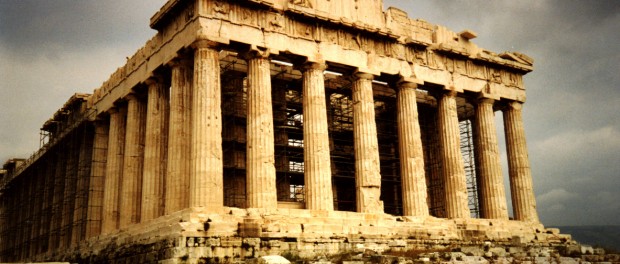 	La cultura griega se desarrolló originariamente en el noreste de la cuenca mediterránea, fundamentalmente en la península de los Balcanes, en las costas de Asia Menor y en varias islas del mar Egeo.	Dada la fragmentación del territorio que ocuparon, los griegos no constituyeron nunca una organización política unificada, y en su lugar formaron diversas ciudades-estado, conocidas como polis. Dos polis destacadas fueron Atenas y Esparta.ACTIVIDADESObserva el mapa de la página 74 del libro del estudiante y marca en el siguiente mapa los siguientes lugares (en caso de no tener el libro del estudiante puedes usar un atlas o usar el Blog del profesor como referencia).Atenas.Esparta.CretaOlimpia.Asia Menor.Macedonia.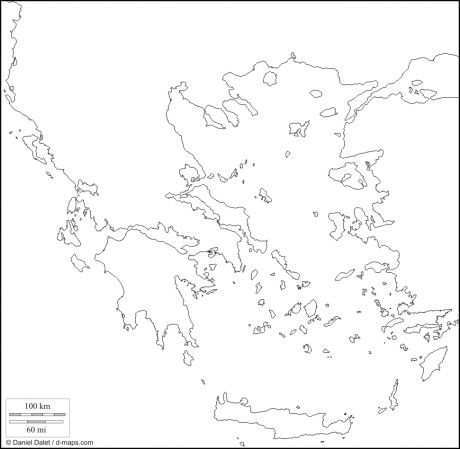 Lee el siguiente texto.¿Cómo influyó el entorno geográfico en el modo de organización y en la vida de los antiguos griegos? Justifica tu respuesta._____________________________________________________________________________________________________________________________________________________________________________________________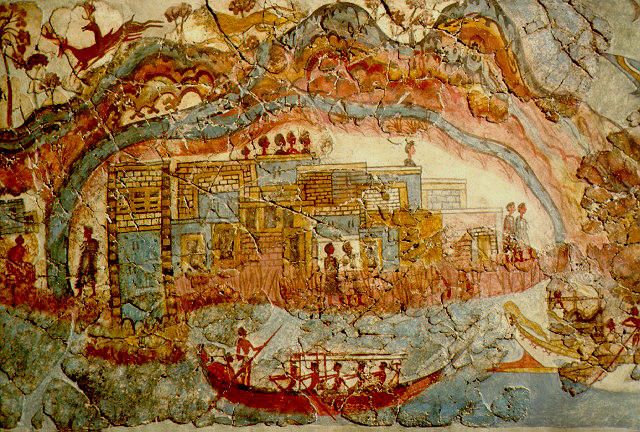 Fresco en la Isla de Thera, representando una ciudad–palacio rodeada por cercos de agua.Tomando en cuenta la lectura y la imagen anterior ¿Cuál fue la importancia del mar en la vida de los antiguos griegos? Justifica tu respuesta._____________________________________________________________________________________________________________________________________________________________________________________________¿Crees que la Civilización Minoica pudo haber influenciado a la Civilización Griega? Justifica tu respuesta._____________________________________________________________________________________________________________________________________________________________________________________________ACTIVIDADES DE CIERRE¿Cuáles fueron las principales características de la Antigua Grecia? Explica con a lo menos 2 características.____________________________________________________________________________________________________________________________________¿Por qué crees que es importante el desarrollo de la Antigua Grecia en la Civilización Occidental? Explica con un ejemplo.____________________________________________________________________________________________________________________________________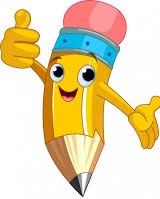 AUTOEVALUACIÓN O REFLEXIÓN PERSONAL SOBRE LA ACTIVIDAD: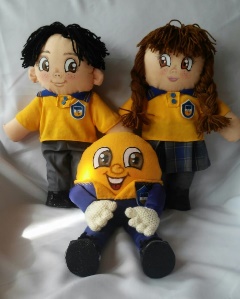 1.- ¿Qué fue lo más difícil de este trabajo? ¿Por qué?____________________________________________________________________________________________________________________________________(Recuerde enviar las respuestas por el whatsapp del curso o al correo del profesor para su retroalimentación)Nombre:Curso: 7°   Fecha: semana N° 11¿QUÉ APRENDEREMOS?¿QUÉ APRENDEREMOS?¿QUÉ APRENDEREMOS?Objetivo (s): OA 6: Analizar las principales características de la democracia en Atenas, considerando el contraste con otras formas de gobierno del mundo antiguo, y su importancia para el desarrollo de la vida política actual y el reconocimiento de los derechos de los ciudadanos.Objetivo (s): OA 6: Analizar las principales características de la democracia en Atenas, considerando el contraste con otras formas de gobierno del mundo antiguo, y su importancia para el desarrollo de la vida política actual y el reconocimiento de los derechos de los ciudadanos.Objetivo (s): OA 6: Analizar las principales características de la democracia en Atenas, considerando el contraste con otras formas de gobierno del mundo antiguo, y su importancia para el desarrollo de la vida política actual y el reconocimiento de los derechos de los ciudadanos.Contenidos: Civilización Griega.Contenidos: Civilización Griega.Contenidos: Civilización Griega.Objetivo de la semana: Identificar las principales características de la Civilización Griega, a través del desarrollo de una guía de estudio, utilizando el libro del estudiante y otros medios tecnológicos.Objetivo de la semana: Identificar las principales características de la Civilización Griega, a través del desarrollo de una guía de estudio, utilizando el libro del estudiante y otros medios tecnológicos.Objetivo de la semana: Identificar las principales características de la Civilización Griega, a través del desarrollo de una guía de estudio, utilizando el libro del estudiante y otros medios tecnológicos.Habilidad: IdentificarHabilidad: IdentificarHabilidad: Identificar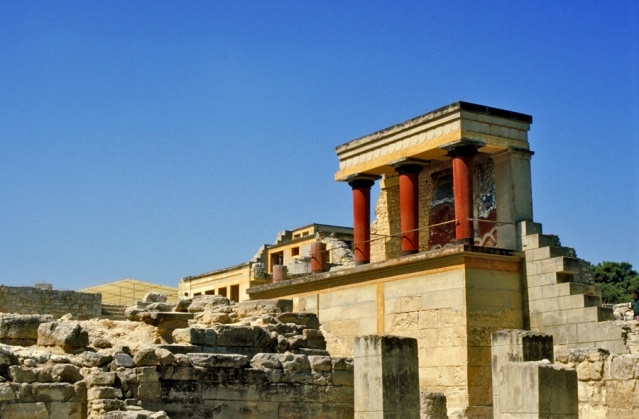 Palacio de Cnosos, Civilización MinoicaAcrópolis de Atenas, Civilización Griega.